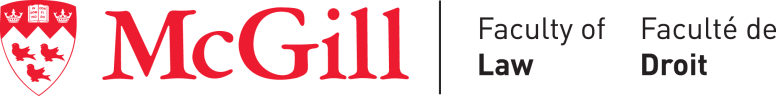 Visiting Scholar Application FormPERSONAL INFORMATIONName:       Current University Affiliation and Position:            Citizenship:      	     Mailing Address:      	     Email address:      	     Phone Number (including country and city codes):            Languages:      	     PROJECT INFORMATIONField of Expertise:      	     Period of Proposed Visit:      	     Faculty Contact:      Research funding body sponsoring you and covering your living expenses and other costs during this period, including your return ticket:      	     Do you require?   An office:               A computer:             Library Access:              Other:        	a)	Please describe the proposed research project (10 lines).b)	Please outline the nature of your previous collaborations, if any, with members of the McGill community, and/or the contacts which you hope to develop while you are here (10 lines).c)	Please include a short Biographical Statement (10 lines).APPLICATION CHECKLIST1-	Completed Application Form2-	Full CV3-	Sample of your writing in English or FrenchApplications should be submitted to to the Research Office of McGill’s Faculty of Law: research.law@mcgill.ca